(Bring this Bio-Data form duly filled in and submit at the time of document verification)______________________DCCBPLEASE FILL THE FOLLOWING INFORMATION IN BLOCK LETTERSROLL NO. :	_____________________________FULL NAME(as per SSC Certificate) ADDRESS FOR CORRESPONDENCE :Cell No. : ________________________ e-mail id: ______________________________________(As per proof of)(indicate by   _/   mark in appropriate box)MARITAL STATUS :	___________________________________WHETHER CANDIDATE ACQUIRED					YES  /  NOPROFICIENCY IN TELUGU & KNOWLEDGE OF ENGLISH(a) DETAILS OF EDUCATIONAL QUALIFICATIONS :* The percentage of marks in graduation shall be arrived at by dividing the aggregate/total marks obtained by the candidate in all subjects, as graded by the concerned University/ Board, with the aggregate maximum marks of the examination passed for all the years of the examination.DETAILS OF EXPERIENCE, if any:DECLARATIONI hereby declare that all the statements made in this application are true and if any of the particulars furnished by me are found to be incorrect or suppressed, my candidature is liable to be rejected at any stage of the selection process.  Even though it is found after my appointment in APCOB that the particulars furnished by me are incorrect or have been suppressed, my services are liable to be terminated without any notice.PLACE: ______________					_________________________SIGNATURE OF CANDIDATEDATE: ______________						____________________________NAME OF THE CANDIDATENote to CandidatesCandidates must submit one set of self attested copies of all certificates as specified in Call letter for Interview  i.e,Call letter for InterviewApplication form uploaded for online testBio data formMark sheets of X class, Intermediate, Graduation, Post Graduation and Additional Qualification if anyBonafide Study Certificate from Educational Institutions/Residential certificateCaste CertificateNo Objection Certificate Photo ID proofRecent Passport size photoOther documents as specified in Interview Call letterNote:  If you are a local candidate of local area, you are required to produce Bonafide Study Certificate/s from the educational institution/s OR residential certificate issued by MRO/competent Revenue authorities, as the case may be as per the definition as specified in the notification.Residence certificate will not be accepted, if a candidate has studied in any educational institution up to SSC or equivalent examination. Such candidates have to produce study certificates invariably. The candidates who acquired degree from Open Universities without studying SSC/Matriculation or equivalent in educational institutions, have to submit residence certificate only.COCEN BANK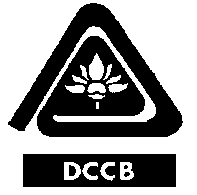 Phone:0884-2348454,                     2348455,                       2348457Fax:   0884- 2351681The District Co-operative Central Bank Ltd.,The District Co-operative Central Bank Ltd.,The District Co-operative Central Bank Ltd.,No.2351. P.B No. 38, Nagamalli Thota,  – 533003No.2351. P.B No. 38, Nagamalli Thota,  – 533003No.2351. P.B No. 38, Nagamalli Thota,  – 533003Mr./Ms./Mrs._________________________CITYCITYCITYPINPINPINDATE OF BIRTH :DDMMYYYYGENDER :MALEFEMALEQualificationUniversity/ Institute/ Board/School nameYear of PassingDivision/ ClassMarks in % *Marks in % *Subjects studiedSubjects studiedClass         X SSC/CBSE/ICES SSC/CBSE/ICESClass        IXSSC/CBSE/ICESSSC/CBSE/ICESClass      VIIISSC/CBSE/ICESSSC/CBSE/ICESClass        VIISSC/CBSE/ICESSSC/CBSE/ICESIntermediate or equivalentGraduationPost -  Graduation11 (b)   ADDITIONAL QUALIFICATIONS, if any :11 (b)   ADDITIONAL QUALIFICATIONS, if any :11 (b)   ADDITIONAL QUALIFICATIONS, if any :11 (b)   ADDITIONAL QUALIFICATIONS, if any :11 (b)   ADDITIONAL QUALIFICATIONS, if any :11 (b)   ADDITIONAL QUALIFICATIONS, if any :11 (b)   ADDITIONAL QUALIFICATIONS, if any :11 (b)   ADDITIONAL QUALIFICATIONS, if any :Name of the CourseUniversity/ InstituteDuration of CourseDivision/ Class/ GradeDivision/ Class/ GradeMarks %Marks %Subjects coveredOrganizationPost heldNature of jobPeriod of service(Dates)Period of service(Dates)No. of completed years of serviceOrganizationPost heldNature of jobFromToNo. of completed years of serviceTotal period of experience (in years)Total period of experience (in years)Total period of experience (in years)